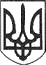 РЕШЕТИЛІВСЬКА МІСЬКА РАДАПОЛТАВСЬКОЇ ОБЛАСТІ(двадцять четверта сесія восьмого скликання)РІШЕННЯ29 липня  2022 року                                                                    № 1090- 24- VIIІ      Про надання дозволу на розроблення проекту землеустрою щодо відведення земельної ділянки Керуючись Конституцією України, Земельним кодексом України, законами України ,,Про місцеве самоврядування в Україні”, „Про землеустрій”, ,,Про державний земельний кадастр”, розглянувши клопотання ФГ „Арніка”, Решетилівська міська рада ВИРІШИЛА:	1. Надати дозвіл ФГ ,,Арніка” на виготовлення проекту землеустрою щодо відведення земельної ділянки за рахунок земельної ділянки з кадастровим номером 5324255100:30:003:0187 площею 0,2898 га, з цільовим призначенням ,,для іншого сільськогосподарського призначення”, що розташована за адресою м. Решетилівка,  вул. Шевченка, 2-а.	2. Замовником робіт з виготовлення проекту землеустрою щодо відведення земельної ділянки визначити ФГ ,,Арніка”.3. Контроль за виконання цього рішення покласти на постійну комісію з питань земельних відносин, екології, житлово-комунального господарства, архітектури, інфраструктури, комунальної власності та приватизації (Захарченко В.Г.).Міський голова 	 О.А. Дядюнова